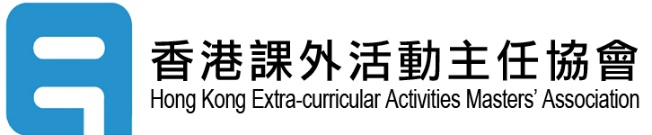 有「營」小廚神 - 全港中小學生烹飪比賽 2021【有「營」創意食譜】學校名稱：__________________________參加者姓名：________________  班別：________ (        )菜式名稱：________________________________*貼上完成作品相片創作理念(50-100字) ：____________________________________________________________________________________________________________________________________________________________________________________________________________________________________________________________________________________________________________食材(連份量) ：醃料：(連份量)製作方法：